EIA-814
MONTHLY IMPORTS REPORT
INSTRUCTIONSQUESTIONSIf you have any questions about Form EIA-814 after reading the instructions, please contact the Survey Manager at (202) 586-6670. PURPOSEThe Energy Information Administration (EIA) Form EIA-814, Monthly Imports Report, is used to collect data on imports of crude oil and petroleum products. A summary of the data appear on EIA’s website at www.eia.gov and in numerous government publications.WHO MUST SUBMITForm EIA-814 is mandatory under 15 U.S.C. §772(b) and must be completed by each Importer of Record (or Ultimate Consignee in some situations regarding Canadian imports) who imports crude oil or petroleum products:into the 50 States and the ,into Puerto Rico, the Virgin Islands and other U.S. possessions (Guam, Midway Islands, Wake Island, American Samoa, and Northern Mariana Islands,into Foreign Trade Zones located in the 50 States and the , andfrom Puerto Rico, the Virgin Islands and other  possessions into the 50 States and the .Canadian ImportsWhen crude oil or petroleum products are imported from  and when the importer of record is a Canadian company, the Ultimate Consignee must report imports on the EIA-814. For example, when a Canadian shipper is listed as the Importer of Record in Block 26 of the U.S. Customs and Border Protection Form CBP 7501, Entry Summary, the company listed as the Ultimate Consignee shown in Block 25 of the CBP 7501 must report on the EIA-814.WHEN TO SUBMITForm EIA-814 must be received by EIA by the 20th calendar day following the end of the report period (e.g., the Form EIA-814 covering the January report period must be received by February 20). HOW TO SUBMITInstructions on how to report are printed on Part 2 of Form EIA-814.We recommend secure file transmission (HTTPS) for companies to use when sending this form to EIA. Secure transmission is an industry standard method to send information over the internet using encrypted processes .Access the EIA secure transmission site at: https://signon.eia.doe.gov/upload/noticeoog.jsp Other methods of sending this form to EIA include the PC Electronic Data Reporting Option (PEDRO). PEDRO is a Windows-based application that will enable you to enter data interactively, import data from your own database, validate your data online, and transmit the encrypted data electronically to EIA via the Internet. If you are interested in receiving this free software, contact the Electronic Data Collection Support Staff at (202) 586-9659.COPIES OF SURVEY FORMS, INSTRUCTIONS AND DEFINITIONSCopies in spreadsheet format (XLS) are available on EIA's website .You may access the materials by following the steps below:https://www.eia.gov/survey/#eia-814Files must be saved to your personal computer. Data cannot be entered interactively on the website.GENERAL INSTRUCTIONSDefinitions of petroleum products and other terms are available on our website. Please refer to these definitions before completing the survey form.PART 1. RESPONDENT IDENTIFICATIONEnter the year and month on each page .The monthly report period begins at 12:01 a.m. EST on the first day of the month and ends midnight of the last day of the month.Enter the 10-digit EIA ID Number. If you do not have a number, submit your report leaving this field blank. EIA will advise you of the number.If there has been a change since the last report, enter and “X” in the block provided.Enter the Doing Business As “DBA” name if appropriate.Enter the name of the importer of record.Enter the physical address of the reporting company.Enter the mailing address of the Contact. (Note: If the physical address and mailing address are the same, provide the information only for the physical address.)Enter the name, telephone number, facsimile number, and  e-mail address of the person to contact concerning information shown on the report. The person listed should be the person most knowledgeable of the specific data reported.PART 2. SUBMISSION/RESUBMISSION INFORMATIONSubmissionRefer to “How to Submit” section for more details or methods for submitting data.ResubmissionA resubmission is required whenever an error greater than 5 percent of a previously reported value is discovered by a respondent or if requested by EIA .In addition, resubmit Form EIA-814 whenever descriptive information (i.e., port of entry, country of origin, product description, sulfur, API gravity, processing company name and facility name) is added or changed. Report on the Imports Activity Detail page only the affected line(s) giving the revised data and using the same line number(s) used in the original submission. Then complete and submit a revised Imports Activity Summary. Complete the EIA ID number, the report period, contact information and enter “X” in the resubmission box if you are correcting information previously reported.Report any unusual aspects of your reporting month’s operations in the Comments section below Parts 1-3.SPECIFIC INSTRUCTIONSPART 3. IMPORTS ACTIVITY SUMMARYReport the “Total Number of Line Entries” and the “Total Quantity” of the imports reported in Part 4, Imports Activity Detail.PART 4. IMPORTS ACTIVITY DETAILConsecutively number each Detail page. The line number column within the Imports Activity Detail section is consecutive regardless of how many pages are required unless you are resubmitting information previously reported.Shipments may be summarized and entered on one line if all the information (other than quantity) is the same for more than one shipment. Otherwise, report each shipment on a separate line. Do not report any shipment or combined shipments with a quantity less than 500 barrels for the report month.Report all quantities to the nearest whole number in thousand barrels (42 U.S. gallons/barrel). Quantities ending in 499 or less are rounded down, and quantities ending in 500 or more are rounded up (e.g., 106,499 barrels are reported as 106 and 106,500 barrels are reported as 107). Report quantities corrected to 60 degrees Fahrenheit (oF) less basic sediment and water (BS&W).Report imports for the report month of entry through Customs .For purposes of this report, “entry through Customs” is said to occur on:the “entry date” specified in block 7 on the U.S. Customs and Border Protection CBP Form 7501, Entry Summary (the entry date for a warehouse withdrawal is the date of withdrawal);the “import date” specified in block 5 on the U.S. Customs and Border Protection CBP Form 214A (Statistical Copy), Application for Foreign Trade Zone Admission and/or Status Designation; orthe “export date” specified in block 4 on the U.S. Department of Commerce Form 7525-V, Shipper’s Export Declaration, for shipments from Puerto Rico to the 50 States and the District of Columbia.Report imports of Crude Oil and Crude Oil for Delivery to U.S. Strategic Petroleum Reserve as imports of crude oil (Code 020) .Identify the processor as the Strategic Petroleum Reserve site where the crude oil will be stored.Report all imports using the above instructions to determine the import date regardless of availability of processing company and processing facility information .See following instructions for reporting processing facilities.Report imports into the 50 States and the  as individual import transactions. Report imports from Puerto Rico, the Virgin Islands, and other  possessions. Report imports into Puerto Rico, the Virgin Islands and other  possessions as separate transactions. For example, imports of crude oil into Puerto Rico and the Virgin Islands should be reported using the producing country as the “Country of Origin” and a port in Puerto Rico or the  as the “Port of Entry.” Products shipped from Puerto Rico or the Virgin Islands to the 50 States or the  should also be reported, with Puerto Rico or the Virgin Islands as the “Country of Origin” and a port in the 50 States or the  as the “Port of Entry.”Foreign Trade ZonesCrude oil that is imported into a Foreign Trade Zone within the 50 States or the  should be reported as an import of crude oil, not as imports of the products produced from refining the crude oil.Bonded StorageReport imports that enter bonded storage only when they are withdrawn from storage either with duty paid for domestic consumption (e.g., KEROJ for kerosene-type jet fuel) or withdrawn free of duty for use as fuel for vessels and aircraft engaged in international trade (e.g., BKERJ for bonded kerosene-type jet fuel). Refer to Table 1 for special commodity codes to be used for petroleum products withdrawn from bonded storage for use in international trade.For Each Line of the Imports Activity Detail, report:Line No.: Enter consecutive two-digit numbers for each line. Begin numbering with “01.”Type of Commodity: Enter the appropriate commodity from the drop down list.Table 1 displays the corresponding code to use on the EIA-804, Weekly Imports Report, e.g., Ethane should be reported under product Code 250 on the EIA-814, but should be reported on the EIA-804 under product Code 242 (Natural Gas Liquids and Refinery Olefins).Report products, other than crude oil, intended for refinery processing as unfinished oils .Refinery processing includes distillation, cracking, reforming, isomerization, polymerization, treating, and similar processes but excludes blending .Products such as motor gasoline blending components, fuel ethanol, and aviation gasoline blending components that only require blending have their own product codes,  Unfinished oils are classified as naphthas and lighter oils (Code 820), kerosene and light gas oils (Code 830), heavy gas oils (Code 840), and residuum (Code 850) .Unfinished oils are a classification used when reporting to EIA, but they are not a product classification used when reporting to U.S. Customs and Border Protection using codes from the Harmonized Tariff Schedule .Therefore, certain products may be classified differently when reported to EIA and U.S. Customs and Border Protection.Port of Entry: Enter the four-digit code for the port at which the commodity was unloaded. Refer to Table 2 for valid ports of entry.Country of Origin: Enter the country from which the crude oil was produced or petroleum products originated. In the case of crude oil, report the original producing country, not any intermediate trans-shipping source.Quantity: Enter the quantity of the commodity imported in thousand barrels. Quantities are to be corrected to 60oF less BS&W. Sulfur Percent by Weight: Enter the sulfur percent by weight rounded to two significant digits (e.g., 1.28) for crude oil and residual fuel oil.API Gravity: Enter the API Gravity rounded to two significant digits (e.g., 26.71) for crude oil only.Name of Processing Company: Enter the complete name of the processing company (refinery, blender, or storage facility) regardless of whether it is your company or another company for crude oil, unfinished oils, and gasoline blending components only .Every effort should be made to identify processing company names .However, if a processing company name cannot be identified at the time Form EIA-814 is submitted to EIA, then enter “Unknown” as the processing company name, and continue efforts to identify unknown processing company names .Resubmit Form EIA-814 whenever an unknown processing company is identified.Location of Processing Facility: Enter the location (U.S. City and State) of the processing facility (refinery, blender, or storage facility) for crude oil, unfinished oils, and gasoline blending components only .As with the processing company names, every effort should be made to identify processing facility locations .If the exact processing facility is not known, provide as much information as is available such as the state .If there is no processing facility information available when Form EIA-814 is submitted to EIA, then enter “Unknown” for the processing facility location .Continue efforts to determine processing facility locations and resubmit Form EIA-814 whenever an unknown processing facility is identified.Note: The option is available to enter the Terminal Control Number (TCN) in place of the location of the processing facility .The TCN is used for identification of terminals and other facilities in the IRS ExSTARS system.Instructions for Specific ProductsRefer to Table 1 “Commodity Names and Product Codes” of these instructions for information on product classifications .In some cases, products are classified according to their intended end use .For example, naphtha must be reported as gasoline blending components, special naphtha, petrochemical feedstocks, or unfinished oils depending on intended use. Exclude any products, such as finished petrochemicals, not listed on table 1 from Form EIA-814.Report all imports of fuel ethanol (Code 141) intended for blending into gasoline .Include both denatured and undenatured fuel ethanol intended for blending into gasoline.Motor FuelsReport finished reformulated motor gasoline blended with fuel ethanol that contains greater than 0% but less than or equal to 50% denatured fuel ethanol by volume as Reformulated gasoline blended with fuel ethanol (Code 125).Report finished motor gasoline blended with fuel ethanol that contains 55% denatured fuel ethanol or less by volume as Conventional, Blended with Fuel Ethanol Ed55 and Lower (code 166). Report finished motor gasoline blended with fuel ethanol that contains greater than 55% denatured fuel ethanol by volume as Conventional, Blended with Fuel Ethanol Greater than Ed55 (code 149). All or most of the gasoline reported in this product category will be E85.PROVISIONS REGARDING CONFIDENTIALITY OF INFORMATIONInformation reported on Form EIA-814 will be considered public information and may be publicly released in company or individually identifiable form, and will not be protected from disclosure in identifiable form. SANCTIONSThe timely submission of Form EIA-814 by those required to report is mandatory under 15 U.S.C. §772(b), as amended. Failure to respond may result in a civil penalty of not more than $10,633 each day for each violation. The government may bring a civil action to prohibit reporting violations which may result in a temporary restraining order or a preliminary or permanent injunction without bond. In such civil action, the court may also issue mandatory injunctions commanding any person to comply with these reporting requirements.FILING FORMS WITH THE FEDERAL GOVERNMENT AND ESTIMATED REPORTING BURDENRespondents are not required to file or reply to any Federal collection of information unless it has a valid OMB control number. Public reporting burden for this collection of information is estimated to be 2 hours and 33 minutes per response. This includes the time for reviewing instructions, searching existing data sources, gathering and maintaining the data needed, and completing and reviewing the collection of information. Send comments regarding this burden estimate or any other aspect of this collection of information including suggestions for reducing this burden to: Energy Information Administration, Office of Survey Development and Statistical Integration, EI-21, 1000 Independence Avenue, S.W., Washington, DC 20585; and to the Office of Information and Regulatory Affairs, Office of Management and Budget, Washington, DC 20503.Table 1. Commodity Names and Product CodesTable 2
Port of Entry List by State by City 
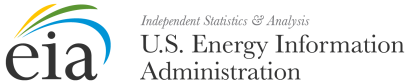  DEPARTMENT OF ENERGY
ENERGY INFORMATION ADMINISTRATION
Washington, DC 20585OMB No. 1905-0165
Expiration Date:  mm/dd/yy
Burden: 2.55 hoursCommodityEIA-814EIA-804Description	(An asterisk (*) indicates that name and location of processingProductProductcompany is required on the EIA-814)CodeCode=============================================================Crude Oil *020020Crude Oil for Delivery to  Strategic Petroleum Reserve*020024Biofuels and Fuels from Non-Biogenic Waste   Biodiesel203666   Fuel Ethanol141141   Renewable Diesel Fuel205666   Other Biofuels and Fuels from Non-Biogenic Waste207666Natural Gas Liquids and Refinery Olefins   Ethane250242   Ethylene631242   Isobutane253242   Isobutylene634242   Natural Gasoline220242   Normal Butane633242   Normal Butylene252242   Propane251246   Propylene632246Petroleum Products   Asphalt and Road Oil931666   Aviation Gasoline111666   Aviation Gasoline Blending Components 112666   Distillate Fuel Oil, Bonded 15 ppm Sulfur and Under457465   Distillate Fuel Oil, Bonded Greater than 15 ppm to 500 ppm Sulfur (inclusive)458466   Distillate Fuel Oil, Bonded Greater than 2000 ppm Sulfur460468   Distillate Fuel Oil, Bonded Greater than 500 ppm to 2000 ppm Sulfur (inclusive)459467   Distillate Fuel Oil, Other 15 ppm Sulfur and Under465465   Distillate Fuel Oil, Other Greater than 15 ppm to 500 ppm Sulfur (inclusive)466466   Distillate Fuel Oil, Other Greater than 500 ppm to 2000 ppm Sulfur (inclusive)467467   Distillate Fuel Oil, Other Greater than 2000 ppm Sulfur468468   Hydrogen091666   Kerosene311311   Kerosene-Type Jet Fuel, Bonded216213   Kerosene-Type Jet Fuel, Other213213   Lubricants854666   Miscellaneous Products888666   Motor Fuels, Conventional Blendstock for Oxygenate Blending (CBOB)139139   Motor Fuels, Conventional Gasoline Blended with Fuel Ethanol Ed55 and Lower166166   Motor Fuels, Conventional Gasoline Blended with Fuel Ethanol Greater than Ed55149149   Motor Fuels, Conventional, Other130130   Motor Fuels, Gasoline Treated as Blendstock (GTAB)117117   Motor Fuels, Other Motor Gasoline Blending Components138138   Motor Fuels, Reformulated Blendstock for Oxygenate Blending (RBOB)118118   Motor Fuels, Reformulated, Blended with Fuel Ethanol125125   Motor Fuels, Reformulated, Other127127   Other Hydrocarbons093666   Petrochemical Feedstocks, Naphtha less than 401 F endpoint822666   Petrochemical Feedstocks, Other Oils equal to or greater than 401 F endpoint824666   Petroleum Coke021666   Residual Fuel Oil, Bonded516511   Residual Fuel Oil, Other511511   Special Naphthas051666   Wax070666Unfinished Oils   Heavy Gas Oil (651 F - 1000 F endpoint) 840666   Kerosene and Light Gas Oil (401 F - 650 F endpoint) 830666   Naphthas and Lighter (less than 401 F endpoint) 820666   Residuum (greater than 1000 F endpoint) 850666PORTCODECITYSTATEPORTCODECITYSTATE2503CALEXICOCA2715CAPITANCA19042830CA19102815CROCKETTCA19012770DHL, LOS ANGELESCA1901THEODORE2711ELSEGUNDOCA2719CA2802CA2803CA3104ALCANAK2709CA3126AK2709CA3106 CACHEAK2704LOS ANGELESCA3111AK2720CA3195FEDERAL EXPRESS, AK2829'CA3102AK2820CA3101AK2828MAYBERRY CA3102AK2805CA3127KODIAKAK2719MORROCA3124PELICANAK2709CA3112AK2811CA3125SAND POINTAK2771 ALLIED SAN PEDROCA3115AK2829OLEUMCA3103AK2506OTAY  STATIONCA3181AK2828CA3196UPS, AK2830PORT COSTACA3107AK2713CA3102WARD COVEAK2707PORT SAN LUISCA3105WRANGELLAK2821CA2812CA2816CA2831SACRAMENTO POINTCA2601AZ2501CA2602LUKEVILLEAZ2809CA2603NACOAZ2801CA2604AZ2828CA2605AZ2834CA2608SAN LUISAZ2707CA2606SASABEAZ2829CA2609TUSCONAZ2829CA2504SAN YSIDROCA2827SELBYCA2810CA2003LITTLE ROCKAR2831CA2003NORTH LITTLE ROCKAR2831SUISUN CA2505TECATECA2829CA2712CA2813CA2502ANDRADECA2828CA2831CA3307CO2830CAPORTCODECITYSTATEPORTCODECITYSTATE 0410CT  6601  APRAGU0413CT0411CT0412NEW HAVENCT0413NEW CT3202HI3201HI3205HI3203KAHULUIHI1103CLAYMONTDE3204NAWI LIW ILI-PORT ALLENHI1103DE3201HI1103EDGEMOORDE3295UPS, HI1103PIGEON POINTDE1103REEDY POINTDE1103DE2907ID3302EASTPORTID5401DC3308PORTH ID1817APALACH ICOLAFL3982GREATER IL1807BOCA GRANDEFL3901IL1806CARRABELLEFL3901IL5203DANIAFL3901IL1805FL3901IL5203FL3908IL1881FL3991 COURIER HUBIL5205FL3906O'HARE IL5203FL3902IL5270INTERNATIONAL COURIER ASSOCFL3908IL1803FL3901IL5202KEY WESTFL3981IL5201FL5206FL1808FL1818FL1819FL3904IN1816PORT CANAVERALFL4116IN5203PORT FL4183IN1821PORT MANATEEFL3905IN1820PORT ST JOEFL4110IN1801PORT FL4102LAWRENCEBURGIN1881FL3905IN1814FL1801FL5204FL3908IA3907DES MOINESIA1704GA1701GA1703GA4504KSPORTCODECITYSTATEPORTCODECITYSTATE4184 , KY0132 (CONTINUED)ME4116KY0132SEARSPORTME4115KY0152VAN BURENME4116KY0108VANCEBOROME4196UPS, KY0105WINTERPORTME2012 DALELA1301MD2004BATONROUGELA1303MD2002BELLE CHASSELA1302MD2002CONCESSIONLA1304CRISFIELDMD2009DESTREHANLA2014GOOD HOPELA2010GRAMERCYLA2002LA0401MA2002LA0401MA2002LA0401MA2017LA0401MA2009LULINGLA0407MA2002LA0404MA2001 (Includes )LA0416MA2002LA0417MA2005PORT LA0405MA2002SEATRAIN LANDINGLA0406MA2018LA0409MA2002LA0401MA2013ST ROSELA0401MA2002WESTWEGOLA0408MA0402MA0401MA0403MA0102ME0112BAR HARBORME0111ME0132ME3814ALGONACMI0102BREWERME3843ALPENAMI0127ME3804MI0132BUCKSPORTME3805BATTLE CREEKMI0115ME3804MI0103CUTLERME3843BAYSHOREMI0103EASTPORTME3802MI0107ME3818CALCITEMI0110ME3804MI0106HOULTONME3819DETOURMI0104JACKMANME3801MI0122JONESPORTME3801ECORSEMI0118LIMESTONEME3808ESCANABAMI0103LUBECME3804ESSEXVILLEMI0109MADAWASKAME3844FERRYSBURGMI0101ME3804MI0115ROBBINSTONME3816GRAND HAVENMI0121ME3806MIPORTCODECITYSTATEPORTCODECITYSTATE 3820 (CONTINUED)  MI 3305MT3815MANISTEEMI3322 BONITAMT3809MI3304MT3802MARYSVILLEMI3319MORGANMT3702MENOMINEEMI3317OPHEIMMT3803MUNISINGMI3316PEIGANMT3815MI3301RAYMONDMT3881OAKLAND/PONTIAC ARPT, MI3318ROOSVILLEMT3802MI3309SCOBEYMT3803PORT INLANDMI3310SWEETGRASSMT3842PRESQUE ISLEMI3306TURNERMT3801RIVER ROUGEMI3312WHITETAILMT3801RIVER VIEWMI3321WHITLASHMT3814ROBERTS LANDINGMI3818MI3804SAGINAW-BAY CITY-FLINTMI3803SAULT STE MARIEMI3903NE3802ST CLAIRMI3843STONEPORTMI3801MI3801MI2722NV2833NV3424BAUDETTEMN3601MN0181NH3613GRAND MN0131NH3604INTERNATIONAL FALLS-RAINERMN3501MINNEAPOLIS-ST PAULMNNEW 3402NOYESMN3423MN1105BILLINGSPORTNJ3425PINECREEKMN1107NJ3604RANIERMN1107DELAIRNJ3426MN1105EAGLE POINTNJ3614MN1113NJ3501MN1105MANTUA CREEKNJ3614TACONITEMN1081NJ3423WARROADMN1003NJ1105PAULSBORONJ1004NJ1107NJ2011MS1105THOMPSON POINTNJ1902MS1069UPS, NJ2081MS1105WESTVILLENJ1903MS2015MS2407NM2406NM4501MO2481NM4505MO4502ST JOSEPHMO4503MO1002NYPORTCODECITYSTATEPORTCODECITYSTATE 0708 (CONTINUED)NY 4181AIRBORNE    OH0901NY4112OH0706NY4108OH0712CHAMPLAIN-ROUSES POINTNY4102OH0711CHATEAUGAYNY4101OH0714CLAYTONNY4103OH1072NY4109CONNEAUTOH1070FEDERAL EXPRESS, NY4104OH0705NY4197DHL, OH1012NY4195EMERY WORLD-WIDEOH0704MASSENANY4111FAIRPORTOH1001NY4117HURONOH0901NY4102LAWRENCEBURGOH1071NY4121OH0701OGDENSBURGNY4182OH0904NY4105OH0903NY4105OH0712ROUSES POINTNY0905SODUS POINTNY0906NY0715NY5504OK0907NY5505OK1511NC2901OR1512NC2903OR1503NC2903EMPIREOR1506REIDSVILLENC2991FEDERAL EXPRESS, OR1501NC2981KINGSLEY FIELD, OR1502NC2904LINNTONOR2903OR2902OR2903OR3410AMBROSEND2904OR3413ANTLERND2902OR3421CARBURYND3422DUNSEITHND3481ND3417FORTUNAND1181PA3408HANNAHND1181PA3415HANSBOROND1102PA3481HECTOR AIRPORT-FARGOND1181PA3416MAIDAND4106PA3404NECHEND1109PA3420NOONANND1181PA3406NORTH GATEND1118MARCUS HOOKPA3401PEMBINAND1101PA3403PORTALND1108PA3409SARLESND1104PA3414SHERWOODND1106WILKES-BARRE/SCRANTONPA3405ND3407WALHALLAND3419WESTHOPENDPORTCODECITYSTATEPORTCODECITYSTATE4901  PR2305 (CONTINUED)       TX4904FAJARDOPR5301TX4905GUANICAPR5309TX4912GUAYANILLAPR5312INGLESIDE TERMINALTX4906HUMACAOPR2304TX4911JOBOSPR5503TX4907PR5582TX4908PR2103TX4909PR5312PORT ARANSASTX4913PR2101TX2301PORT ISABELTX5313PORT LAVACATX2104PORT TX0503MELLVILLERI2403PRESIDIOTX0501RI2309PROGRESSOTX0503RI2307TX0502RI2310ROMATX2102SABINETX2308TX5306TX1601SC2402YSLETATX1604SC1602SC1603GREENVILLE-SPARTANBURGSC3303UT2008TN2095FEDERAL EXPRESS, TN0206VT2016TN0207VT2006TN0209 LINEVT2007TN0212HIGHGATE SPRINGS/ALBURGVT0211NORTONVT0203RICHFORDVT0201VT5502TX5506TX5301TX5101CHARLOTTE AMALIEVI2104TX5104VI2301TX5103VI2301TX5102VI5312TX5105FREDERIKSTEDVI5501DALLAS-FORT WORTHTX2302TX2303EAGLEPASSTX2402TX2404FABENSTX5402VA5501TX1404VA5311TX1406VA5310TX1410FRONT ROYALVAPORTCODECITYSTATEPORTCODECITYSTATE 1408 (CONTINUED)  VA 3019 (CONTINUED)OROVILLEWA1404VA3017POINT ROBERTSWA1402VA3001POINT WELLSWA1401VA3007PORT ANGELESWA1401VA3008PORT TOWNSENDWA1407REEDVILLEVA3001WA1404RICHMOND-PETERSBURGVA3029WA1402VA3022WA3009SUMASWA3002WA2908WA3081 AIR TERMINALWA3003ABERDEEN-HOQUIAMWA3010ANACORTESWA3005WA3004WA1409WV3015BOUNDARYWA3012WA3006WA3013FERRYWA3602WI3014WA3703DEPEREWI3020FRONTIERWA3703WI3003WA3708WI3003HOQUAIMWA3706WI2909KALAMAWA3702MARINETTEWI3018WA3701WI3016LAURIERWA3708WI2905WA3707WI3023LYNDENWA3608WI3025WAWI3027WA3011NIGHTHAWKWA3026WA3382NATRONA CTY ARPT, WY